Прощальная проповедь пророка Мухаммада: последнее наставление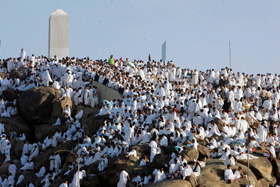 Пророк Мухаммад, да благословит его Аллах и да приветствует, родился в Мекке (современная Саудовская Аравия) приблизительно в 570 г.н.э. Этот выдающийся человек – пример для каждого из нас: пророк, правитель, философ, оратор, воин, супруг, друг, отец, дядя, племянник, дедушка – кем бы ни был Мухаммад, да благословит его Аллах и да приветствует, он выполнял свою роль превосходно! Это был человек, исполненный любви, терпения, мужества, мудрости, щедрости, благородства… Человек, вдохновивший миллион жизней всего мира.  В Священном Коране Всевышний говорит:«Мы отправили тебя только в качестве милости к мирам» (Коран 21:107).Пророческая миссия Мухаммада, да благословит его Аллах и да приветствует, началась в сорок лет (приблизительно в 609-610 г.н.э.) и продолжалась 23 года (до 632 г.н.э.). Из мрака невежества он, по милости Всевышнего, привел людей к свету.Незадолго до кончины, пророк Мухаммад, да благословит его Аллах и да приветствует, прочитал свою последнюю  проповедь во время хаджа. Она известна как «Последняя проповедь». Это было не только напоминанием для последователей, но и важным наставлением. Последняя проповедь знаменовала окончание пророческой миссии. Десятый год по хиджре примечателен тремя важными событиями: Последней проповедью,  рассказанной во время прощального паломничества в Мекку, прибытием нескольких делегаций для сообщения о принятии Ислама ими и их племенами, наконец, массовым обращением людей в религию Мухаммада, да благословит его Аллах и да приветствует.Итак, Пророк совершил прощальный хадж в десятом году по хиджре. Этот первый и последний хадж Пророка, да благословит его Аллах и да приветствует, занимает важное место в истории Ислама. Именно тогда он продемонстрировал, как  следует выполнять каждый из ритуалов хаджа, пятого столпа Ислама. Последняя проповедь состоялась девятого числа месяца Зуль-Хиджа (12-й месяц лунного календаря)  в 632 г.н.э. на горе Арафат. Тогда огромное количество людей совершало паломничество вместе с Пророком, да благословит его Аллах и да приветствует.  Последняя проповедьВоздав хвалу Всевышнему, Пророк, да благословит его Аллах и да приветствует, сказал:«О люди, слушайте меня внимательно,  ибо  я не знаю, буду ли среди вас после этого года. Послушайте же, что я скажу, и передайте мои слова тем, кто не смог присутствовать сегодня.  О люди, так же, как вы чтите священность этого месяца, этого дня, этого города, почитайте и считайте священной жизнь и достояние каждого мусульманина. Возвращайте доверенное вам законным владельцам. Не притесняйте других, тогда и вас не будут притеснять. Помните, что вы непременно встретитесь с вашим Господом, и Он обязательно спросит с вас за ваши деяния. Бог запретил вам ростовщичество, поэтому всякое ростовщичество отменено. Ваше имущество, тем не менее, принадлежит вам. Не причиняйте несправедливости, и с вами не поступят несправедливо. Господь постановил, что ростовщичества быть не должно, и первыми отменяются все проценты Аббаса ибн Абд аль-Мутталиба.Остерегайтесь сатаны ради сохранности вашей религии. Он утратил всякую надежду сбить вас с истинного пути в больших вещах, так не следуйте же за ним и в малых.О люди, вы действительно имеете права по отношению к своим женщинам, но и они имеют права по отношению к вам. Помните, что вы взяли их в жены только с дозволения Бога. Если они соблюдают ваши права, тогда и им принадлежит право на еду, одежду и доброту.  Относитесь к вашим женщинам хорошо и будьте добрыми к ним, поскольку они – ваши спутники и преданные помощники.  И это ваше право: не позволять им водить дружбу ни с кем, кого вы не одобряете, так же как никогда не быть нецеломудренными.O люди, слушайте меня внимательно: поклоняйтесь Богу, соблюдайте пять ежедневных молитв, поститесь в Рамадан и выплачивайте закят (очистительную милостыню).  Совершайте хадж, если имеете средства.Всё человечество – от Адама и Евы.  Араб не имеет никакого превосходства над неарабом, и неараб не имеет никакого превосходства над арабом; белый не имеет никакого преимущества перед чёрным, чёрный не имеет преимущества перед белым; (никто не имеет превосходства над другим), кроме как в благочестии и хорошем нраве.  Знайте, что каждый мусульманин – брат мусульманину, и что мусульмане составляют единое братство.  Ничто, принадлежащее мусульманину, не будет законно другому мусульманину, если оно не отдавалось свободно и с желанием.  Поэтому не будьте несправедливы к самим себеПомните: однажды вы предстанете перед Богом и ответите за ваши деяния, так будьте же осторожны, не сходите с пути благочестия после моего ухода.О люди, не будет после меня пророка или апостола, не возникнет ни одной новой религии. Поэтому, внимайте мне, о люди, и вникайте в слова, которые я передаю вам.  Я оставляю вам две вещи – Коран и мой пример (Сунну), и если вы последуете им, то никогда не собьётесь.Все те, кто слушает меня, должны передать мои слова другим, а те – следующим; и может быть, что последние поймут мои слова лучше, чем те, кто слушает меня теперь.  О Аллах, будь моим свидетелем, что я передал твоё сообщение твоему народу!»Этими словами  Пророк, да благословит его Аллах и да приветствует, завершил Последнюю проповедь. Тогда, на Арафате, снизошло откровение:«Сегодня Я ради вас усовершенствовал вашу религию, довел до конца Мою милость к вам и одобрил для вас в качестве религии ислам» (Коран 5:3)Даже сегодня Последнюю проповедь пророка Мухаммада передают каждому мусульманину в каждом уголке мира всеми возможными средствами связи, мусульманам напоминают о ней в мечетях и на лекциях.  Действительно, она поражает своей глубиной, затрагивает важные моменты религии – права Бога над человеком и права людей между собой. Хотя душа Пророка, да благословит его Аллах и да приветствует, покинула этот мир, его слова живут в наших сердцах.